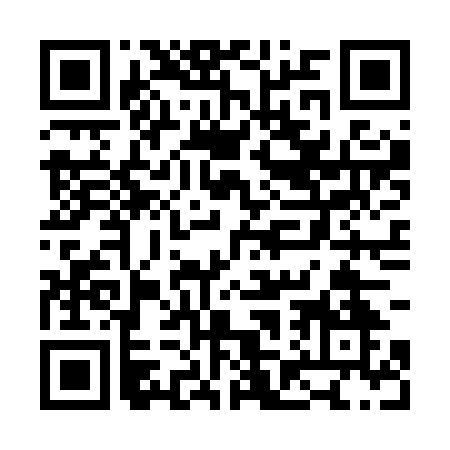 Ramadan times for Cejle, Czech RepublicMon 11 Mar 2024 - Wed 10 Apr 2024High Latitude Method: Angle Based RulePrayer Calculation Method: Muslim World LeagueAsar Calculation Method: HanafiPrayer times provided by https://www.salahtimes.comDateDayFajrSuhurSunriseDhuhrAsrIftarMaghribIsha11Mon4:334:336:1912:084:045:585:587:3812Tue4:314:316:1712:084:065:595:597:3913Wed4:284:286:1512:074:076:016:017:4114Thu4:264:266:1312:074:086:026:027:4315Fri4:244:246:1112:074:106:046:047:4516Sat4:224:226:0912:074:116:056:057:4617Sun4:194:196:0712:064:126:076:077:4818Mon4:174:176:0512:064:136:086:087:5019Tue4:154:156:0212:064:156:106:107:5220Wed4:124:126:0012:054:166:126:127:5321Thu4:104:105:5812:054:176:136:137:5522Fri4:074:075:5612:054:186:156:157:5723Sat4:054:055:5412:054:196:166:167:5924Sun4:024:025:5212:044:216:186:188:0025Mon4:004:005:5012:044:226:196:198:0226Tue3:573:575:4712:044:236:216:218:0427Wed3:553:555:4512:034:246:226:228:0628Thu3:523:525:4312:034:256:246:248:0829Fri3:503:505:4112:034:266:256:258:1030Sat3:473:475:3912:024:286:276:278:1231Sun4:454:456:371:025:297:287:289:141Mon4:424:426:351:025:307:307:309:162Tue4:404:406:331:025:317:327:329:173Wed4:374:376:301:015:327:337:339:194Thu4:354:356:281:015:337:357:359:215Fri4:324:326:261:015:347:367:369:236Sat4:294:296:241:005:357:387:389:257Sun4:274:276:221:005:367:397:399:278Mon4:244:246:201:005:377:417:419:309Tue4:214:216:181:005:387:427:429:3210Wed4:194:196:1612:595:397:447:449:34